                Репортаж «Тайна лабиринтов» Одной из привлекательных для детей игр является лабиринт. Путешествуя по лабиринтам, дети вынуждены активизировать свой знания получая при этом большое удовольствие от их выполнения.   Дети учатся ориентироваться в пространстве, общаться и анализировать, становиться более находчивыми, сообразительными, развивают интеллектуальные способности, учат контролировать свои действия. Полезно путешествовать по лабиринтам.  Игры – лабиринты бывают разными как по форме, так и по содержанию: лабиринты – верёвочки, лабиринты – ниточки, лабиринты – дорожки. Все они используются на занятиях математики, обучению грамоте, экологии. Детям очень интересно, когда задания они получают в стихотворной форме.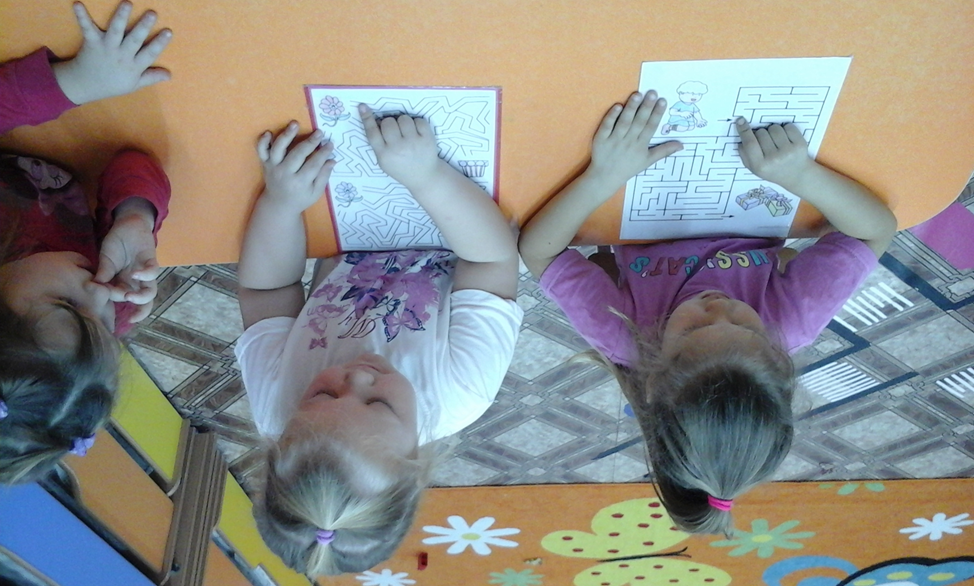 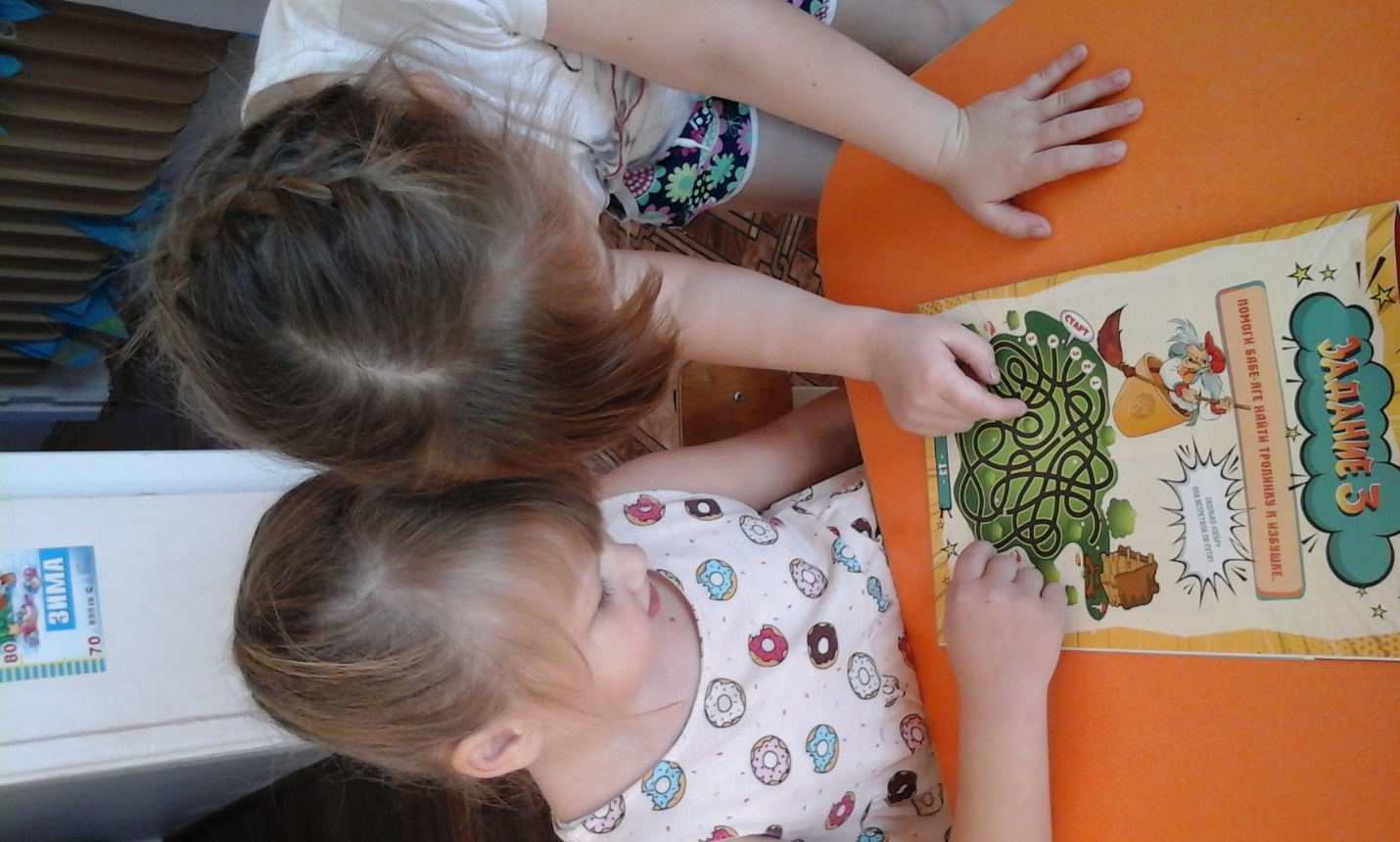 